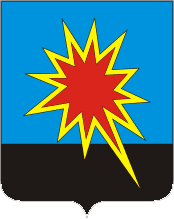 КЕМЕРОВСКАЯ ОБЛАСТЬКАЛТАНСКИЙ ГОРОДСКОЙ ОКРУГАДМИНИСТРАЦИЯ КАЛТАНСКОГО ГОРОДСКОГО  ОКРУГАПОСТАНОВЛЕНИЕОт 12.05.2017 г. № 106-пОб отмене  постановления администрации Калтанскогогородского округа от 19.06.2014 г. № 177-п «Об утвержденииадминистративного регламента «Осуществление муниципальногожилищного контроля»На основании протеста прокуратуры города Осинники от 14.04.2017 г. №177-п:1.	Отменить постановление администрации Калтанского городского округа от 19.06.2014г. № 177-п «Об утверждении административного регламента «Осуществление муниципального жилищного контроля»Отделу организационной и кадровой работы администрации Калтанского городского округа (Верещагина Т.А.) обеспечить размещение постановления на сайте администрации Калтанского городского округа.МАУ «Пресс-Центр г.Калтан» (Беспальчук В.Н.) опубликовать настоящее постановление в средствах массовой информации.Постановление вступает в силу с даты официального опубликования.Контроль за исполнением постановления возложить на первого заместителя главы Калтанского городского округа по ЖКХ Шайхелисламову Л.А.Глава Калтанскогогородского округа		                                И.Ф. Голдинов